ตามที่คณะเศรษฐศาสตร์ได้อนุมัติให้จัดประชุมคณะกรรมการxxxxxxxxxxxxxxxxxxxxxxxxx ครั้งที่ x/xxxx ในวันxxxxที่ xx xxxxxxx 256x เวลา xx.xx เป็นต้นไป ณ ห้องประชุมxxxxxxxx อาคารxxxxxxxxxxxxxxxxxxxxxxxxxxxxx นั้น บัดนี้การประชุมฯ ดังกล่าวได้เสร็จสิ้นแล้วในการนี้ จึงขออนุมัติเบิกเงินค่าใช้จ่ายในการประชุม ดังนี้	โดยเบิกจ่ายจากงบประมาณรายจ่ายจากเงินรายได้คณะเศรษฐศาสตร์ ประจำปีงบประมาณ พ.ศ. 256x แผนงาน ยุทธศาสตร์พัฒนาศักยภาพคนตลอดช่วงชีวิต ผลผลิต ผู้สำเร็จการศึกษาด้านสังคมศาสตร์ งบดำเนินงาน ค่าใช้สอยจึงเรียนมาเพื่อโปรดพิจารณาอนุมัติด้วย จักขอบคุณยิ่ง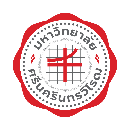 บันทึกข้อความบันทึกข้อความบันทึกข้อความส่วนงานส่วนงานส่วนงานคณะเศรษฐศาสตร์  โทร. 15550คณะเศรษฐศาสตร์  โทร. 15550คณะเศรษฐศาสตร์  โทร. 15550ที่อว 8716.1/อว 8716.1/อว 8716.1/วันที่เรื่องเรื่องขออนุมัติเบิกเงินค่าใช้จ่ายในการประชุมขออนุมัติเบิกเงินค่าใช้จ่ายในการประชุมขออนุมัติเบิกเงินค่าใช้จ่ายในการประชุมขออนุมัติเบิกเงินค่าใช้จ่ายในการประชุมเรียนเรียนคณบดีคณะเศรษฐศาสตร์คณบดีคณะเศรษฐศาสตร์คณบดีคณะเศรษฐศาสตร์คณบดีคณะเศรษฐศาสตร์1.ค่าอาหารว่างเช้า จำนวน xx คน @xx.xx บาทเป็นเงิน   xx.xxบาท2.ค่าอาหารกลางวัน จำนวน xx คน @xx.xx บาทเป็นเงิน   xx.xxบาท3.ค่าอาหารว่างบ่าย จำนวน xx คน @xx.xx บาทเป็นเงิน   xx.xxบาทรวมทั้งสิ้นxx.xxบาท(xxxxxxxxxxxxxxxxxxx)(xxxxxxxxxxxxxxxxxxx)(xxxxxxxxxxxxxxxxxxx)(xxxxxxxxxxxxxxxxxxx)(xxxxxxxxxxxxxxxxxxx)(xxxxxxxxxxxxxxxxxxxxxxxxx)Xxxxxxxxxอนุมัติ(ผู้ช่วยศาสตราจารย์ ดร.อดุลย์ ศุภนัท)คณบดีคณะเศรษฐศาสตร์